LA CONSULTA DEI LAVORATO PROMUOVE UN’ INIZIATIVA GIÁ 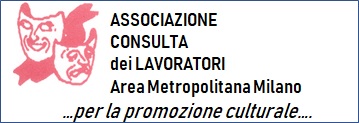 IN ATTO NEGLI ANNI SCORSI E VI PROPONE: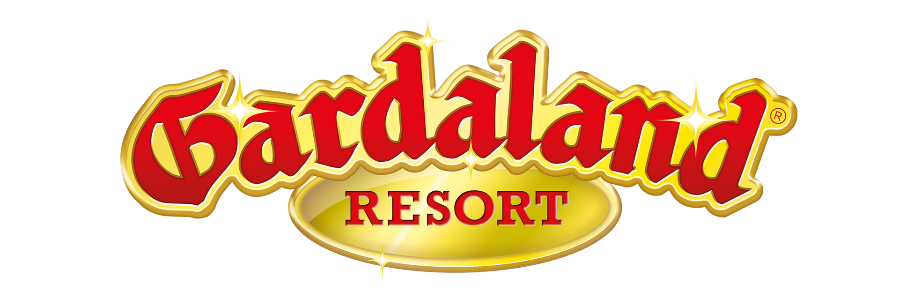 Biglietti a data libera€ 34,00 Anziché € 56,00utilizzabili fino al 28.10.2024********Tale promozione è valida fino al15 APRILE 2024Oltre tale data i prezzi subiranno un aumento sulla la base della nova proposta che ci promuoverà GardalandPrenota i tuoi biglietti scrivendo a sederegionalelombardia@anla.it(I biglietti verranno inviati on line)CALAENDARIO 20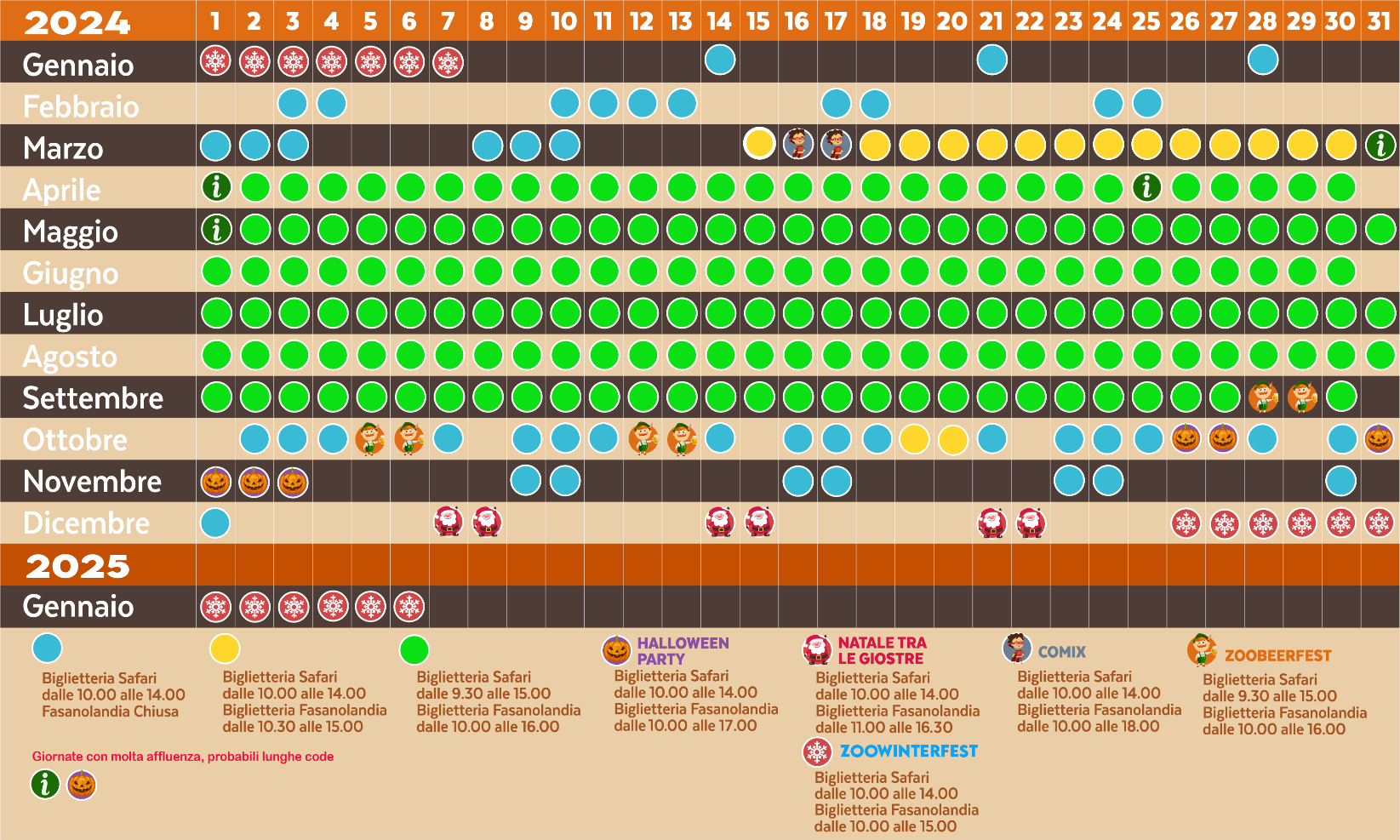 